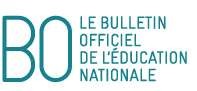 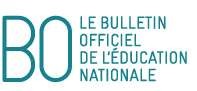 Judo Bac pro© Ministère de l'éducation nationale > www.education.gouv.frCompétences attenduesCompétences attenduesPrincipes d’élaboration de l’épreuvePrincipes d’élaboration de l’épreuvePrincipes d’élaboration de l’épreuvePrincipes d’élaboration de l’épreuvePrincipes d’élaboration de l’épreuvePrincipes d’élaboration de l’épreuveNiveau 4 : Combiner des techniques d’attaque et de défense pour affronter et dominer un adversaire en mettant en œuvre un projet stratégique dans une situation de randori.Niveau 4 : Combiner des techniques d’attaque et de défense pour affronter et dominer un adversaire en mettant en œuvre un projet stratégique dans une situation de randori.3 randori de 3 minutes, récupération de 6 à 10 minutes entre deux randori.Un élève arbitre est chargé de faire respecter les règles de sécurité et d’annoncer les avantages marqués (debout et au sol).Éthique et rituel définis.Le ippon n’arrête pas le combat.3 randori de 3 minutes, récupération de 6 à 10 minutes entre deux randori.Un élève arbitre est chargé de faire respecter les règles de sécurité et d’annoncer les avantages marqués (debout et au sol).Éthique et rituel définis.Le ippon n’arrête pas le combat.3 randori de 3 minutes, récupération de 6 à 10 minutes entre deux randori.Un élève arbitre est chargé de faire respecter les règles de sécurité et d’annoncer les avantages marqués (debout et au sol).Éthique et rituel définis.Le ippon n’arrête pas le combat.3 randori de 3 minutes, récupération de 6 à 10 minutes entre deux randori.Un élève arbitre est chargé de faire respecter les règles de sécurité et d’annoncer les avantages marqués (debout et au sol).Éthique et rituel définis.Le ippon n’arrête pas le combat.3 randori de 3 minutes, récupération de 6 à 10 minutes entre deux randori.Un élève arbitre est chargé de faire respecter les règles de sécurité et d’annoncer les avantages marqués (debout et au sol).Éthique et rituel définis.Le ippon n’arrête pas le combat.3 randori de 3 minutes, récupération de 6 à 10 minutes entre deux randori.Un élève arbitre est chargé de faire respecter les règles de sécurité et d’annoncer les avantages marqués (debout et au sol).Éthique et rituel définis.Le ippon n’arrête pas le combat.Points à affecterÉléments à évaluerCompétence de niveau 4 en cours d’acquisitionde 0 à 9 pointsCompétence de niveau 4 en cours d’acquisitionde 0 à 9 pointsCompétence de niveau 4 en cours d’acquisitionde 0 à 9 pointsCompétence de niveau 4 acquisede 10 à 20 pointsCompétence de niveau 4 acquisede 10 à 20 pointsCompétence de niveau 4 acquisede 10 à 20 points8 pointsSystème d’attaque et de défense (debout et sol)Saisie et attitude.Déséquilibre, déplacement, placement.Comportement défensif.Attaque : faire chuter l’adversaire dans une direction au moins.Rapprochement de la garde par des saisies franches et maintenues.Capable d’immobiliser l’adversaire au sol.Attaque : faire chuter l’adversaire dans une direction au moins.Rapprochement de la garde par des saisies franches et maintenues.Capable d’immobiliser l’adversaire au sol.Attaque : faire chuter l’adversaire dans une direction au moins.Rapprochement de la garde par des saisies franches et maintenues.Capable d’immobiliser l’adversaire au sol.Attaque : Utilise une ou plusieurs formes de corps identifiables de manière efficace.Contres ou esquives efficaces.Capable d’immobiliser l’adversaire au sol en utilisant deux techniques différentes au moins.Attaque : Utilise une ou plusieurs formes de corps identifiables de manière efficace.Contres ou esquives efficaces.Capable d’immobiliser l’adversaire au sol en utilisant deux techniques différentes au moins.Attaque : Utilise une ou plusieurs formes de corps identifiables de manière efficace.Contres ou esquives efficaces.Capable d’immobiliser l’adversaire au sol en utilisant deux techniques différentes au moins.4 pointsGestion du rapport de force EfficacitéRandori avec partenaires.S’engage mais sans contrôler sa forceÉquilibre relatif entre avantages marqués / subis.Randori avec partenaires.S’engage mais sans contrôler sa forceÉquilibre relatif entre avantages marqués / subis.Randori avec partenaires.S’engage mais sans contrôler sa forceÉquilibre relatif entre avantages marqués / subis.Randori avec adversaires.Supériorité des avantages marqués.Contrôle son agressivité.Randori avec adversaires.Supériorité des avantages marqués.Contrôle son agressivité.Randori avec adversaires.Supériorité des avantages marqués.Contrôle son agressivité.3 pointsGain des combatsvictoiredéfaites1 victoire1 nul1 défaite1 victoire2 nuls2 victoires1 défaite2 victoires1 nul3 victoires5 pointsArbitrage, éthique et rituelRituel de début et fin de combat maîtrisé.Intervient sur le déroulement du combat avec quelques approximations.Rituel de début et fin de combat maîtrisé.Intervient sur le déroulement du combat avec quelques approximations.Rituel de début et fin de combat maîtrisé.Intervient sur le déroulement du combat avec quelques approximations.Utilise la terminologie.Arrête le combat à bon escient pour raison de sécurité.Utilise la terminologie.Arrête le combat à bon escient pour raison de sécurité.Utilise la terminologie.Arrête le combat à bon escient pour raison de sécurité.